МУРЗИНА юЛИЯ фЕДОРОВНА(Фамилия Имя Отчество)ОСНОВНАЯ ИНФОРМАЦИЯ:ОБРАЗОВАНИЕ:Дата рождения:03.09.2002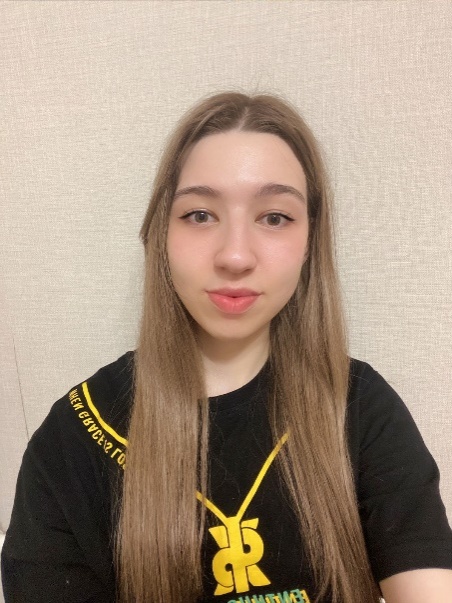 Семейное положение:Не замужемМесто жительства:   г. Хабаровск, ул. Ленинградская, д. 16, кв 728Телефон:89249217186E-mail: murzinayulia6@gmail.comЦЕЛЬ:Мастер парикмахер. Хочу устроиться на хорошо оплачиваемую работу, которая будет приносить радостные и позитивные эмоции людям. Имею образование парикмахера-стилиста, а также прошла курсы на барбера. Период обученияНазвание учебного учрежденияСпециальность/профессия01.09.2018-30.06.2022Краевое государственное автономное профессиональное образовательное учреждение "Хабаровский технологический колледж" Технология парикмахерского искусстваОпыт работы,Практика:Парикмахерская «Пчёлка»Данные о курсовых и дипломных работах:01.01.-характеристика женских стрижек по итальянским технологиям с окрашиванием03.03.-Причёска, как отражение молодежной культурыДиплом- Создание коллекции фольклорно фантазийных причесок под девизом «Русский шик»Профессиональные навыки:Анализироватьсостояние кожиголовы и волос потребителя, определять способы и средства выполнения парикмахерских услуг, определять и согласовывать выбор парикмахерских услуг, выполнять и контролировать все этапы технологических процессов парикмахерских услуг, консультировать потребителей по домашнему профилактическому уходу, подбор форм причесок и их выполнение с учетом индивидуальных особенностей потребителей, анализировать индивидуальные пластические особенности потребителя, разрабатывать форму прически с учетом индивидуальных особенностей потребителя, выполнять прически различного назначения (повседневные, вечерние, для торжественных случаев) с учетом модыДополнительные навыки:Владею парикмахерскими инструментами, владею разговорным английским языком, владение компьютерными программами на базовом уровнеЛичные качества:Уверенная, пунктуальная, усидчивая, коммуникабельная, трудолюбивая, добросовестная, заканчиваю начатое дело до концаНа размещение в банке данных резюме выпускников на сайте колледжа моей персональной информации и фото СОГЛАСЕН(-НА) На размещение в банке данных резюме выпускников на сайте колледжа моей персональной информации и фото СОГЛАСЕН(-НА) 